Утверждаю:Директор ООО “НАГ”___________Самоделко Д.Г.___________________2017гМетодика тестирования Бензиновых генераторовг. Екатеринбург 2017гПеред началом испытаний необходимо ознакомиться со всей документацией предоставленной на оборудование, в случае отсутствия, запросить информацию у производителя.Далее необходимо провести визуальный осмотр оборудования на предмет наличия повреждений.Проверка проводится за пределами складского терминала, либо в специальном помещении, предназначенном для проверки бензиновых генераторов.1. Список необходимого.Бензин АИ92Масло (Класс SAE: 10W30; 10W40)Нагрузка (тепловентиляторы, реостат)2. Список действий.1. Проверяем состояние АКБ. Напряжение должно быть выше 12.5В. Если напряжение ниже, то необходимо произвести подзарядку АКБ либо замену.2. Проверяем уровень масла. Откручиваем заливную горловину для масла (10)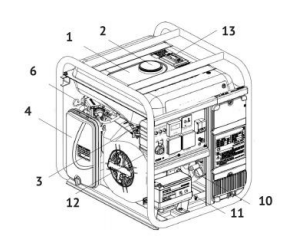 уровень масла должен соответствовать средней отметке измерительного щупа (между верхней и нижней границей).3. Заливаем бензин в объеме 2-х литров, так чтобы дно бензобака было полностью заполнено. Открываем кран подачи топлива.4. Производим запуск генератора, поворотом стартерного ключа в положение “старт”. В процессе запуска могут возникнуть сложности, для решения которых можно предпринять следующие действия:Необходимо выдвинуть воздушную заслонку(6) и повторить запуск. Длительность вращения стартера не должна превышать 15сек.Необходимо проверить свечу зажигания: выкручиваем, осматриваем внешнее состояние, прикладываем к корпусу двигателя и пробуем прокрутить стартер, свеча должна пропускать разряд. Если этого не происходит то следует заменить свечу.Передать устройство в авторизованный сервисный центр.5. Производим проверку с нагрузкой, используя специальный нагрузочный стенд. Если при включении максимальной разрешенной нагрузки, обороты сильно падают и напряжение на выходе опускается до 200В и ниже, то необходимо отрегулировать обороты, при помощи специального винта, расположенного на корпусе двигателя либо при помощи специального рычага.Генератор должен отработать с нагрузкой 15-20 мин, при этом необходимо наблюдать за отсутствием\наличием отклонений в работе.6. После успешной проверки, необходимо слить все не отработанные ГСММетодику подготовил:Ведущий инженер технического отдела                                               Нохрин А.Н. 